20/02/2023ΑΝΑΚΟΙΝΩΣΗ ΕΙΔΙΚΟΥ ΛΟΓΑΡΙΑΣΜΟΥ ΚΟΝΔΥΛΙΩΝ ΕΡΕΥΝΑΣ Ε.Μ.Π.:Υποβολή προτάσεων στο πλαίσιο της Προκήρυξης με τίτλο «2η Προκήρυξη ΕΛ.ΙΔ.Ε.Κ. για την προμήθεια ερευνητικού εξοπλισμού μεγάλης αξίας» του ΕΛ.ΙΔ.Ε.Κ.Εκ μέρους του Προέδρου της Επιτροπής Ερευνών του ΕΛΚΕ/ΕΜΠ, Καθηγητή Ιωάννη Κ. Χατζηγεωργίου, σας ενημερώνουμε για την ανακοίνωση του Ελληνικού Ιδρύματος Έρευνας & Καινοτομίας για την υποβολή προτάσεων στο πλαίσιο της Προκήρυξης με τίτλο:«2η Προκήρυξη ΕΛ.ΙΔ.Ε.Κ. για την προμήθεια ερευνητικού εξοπλισμού μεγάλης αξίας»Έναρξη Υποβολών: 01/03/2023Λήξη Υποβολών: 06/04/2023Προϋπολογισμός: 7,560,000.00 €Περισσότερες λεπτομέρειες στην ιστοσελίδα του ΕΛ.ΙΔ.Ε.Κ.:https://www.elidek.gr/call/2i_prokiriksi_erevnitikou_exoplismou/Η προκήρυξη έχει επίσης δημοσιευτεί και στην ακόλουθη ιστοσελίδα:https://gsri.gov.gr/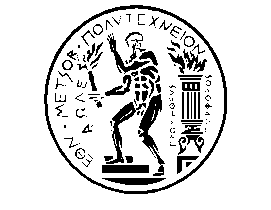 ΕΘΝΙΚΟ ΜΕΤΣΟΒΙΟ ΠΟΛΥΤΕΧΝΕΙΟΕΙΔΙΚΟΣ ΛΟΓΑΡΙΑΣΜΟΣ ΚΟΝΔΥΛΙΩΝ ΕΡΕΥΝΑΣ (Ε.Λ.Κ.Ε.)Μονάδα Οικονομικής και Διοικητικής Υποστήριξης (Μ.Ο.Δ.Υ.)Ηρώων Πολυτεχνείου 9, Πολυτεχνειούπολη Ζωγράφου, 157 80  Αθήνα.   210-772 1348, e-mail: ereyna@central.ntua.gr